Regulamin akcji pod tytułem „Wielkie Gotowanie”(dalej: „Regulamin”) § 1Postanowienia ogólne1. TVN S.A z siedzibą w Warszawie, przy ulicy Wiertniczej 166, 02-952 Warszawa, wpisana do rejestru przedsiębiorców Krajowego Rejestru Sądowego prowadzonego przez Sąd Rejonowy dla m. st. Warszawy w Warszawie, XIII Wydział Gospodarczy Krajowego Rejestru Sądowego, pod numerem KRS: 0000213007, NIP: 9510057883 (dalej „TVN” lub  „Organizator”) jest organizatorem akcji transmitowanej na żywo pod tytułem „Wielkie Gotowanie” (dalej „Akcja”) prowadzonej przez Organizatora.2. Zgłoszenia do Akcji można wysyłać w terminie od dnia 15.04.2020 roku do dnia 25.04.2020 roku.3. Celem Akcji jest ukazanie wspólnego gotowania Widzów podczas transmisji Akcji na antenie TVN 25.04.2020 oraz pozyskanie przez TVN praw do rozpowszechniania utrwaleń z udziałem Widzów wraz z ewentualnymi osobami towarzyszącymi Widzowi podczas gotowania, jak i praw do korzystania z przepisów kulinarnych na zasadach opisanych w Regulaminie oraz praw do włączenia zarejestrowanych etapów udziału Widza w Akcji do audycji telewizyjnych emitowanych w programach podmiotów z grupy TVN Discovery (dalej: „Audycje”) oraz udostępniania wybranych materiałów w social mediach należących do kanałów grupy TVN Discovery (dalej: „Social Media”). § 2 Warunki uczestnictwa w AkcjiW Akcji mogą brać udział osoby fizyczne, pełnoletnie, posiadające pełną zdolność do czynności prawnych, które spełniają wymagania przewidziane niniejszym Regulaminem. Takie osoby po dokonaniu zgłoszenia zgodnie z treścią § 3 ust. 1 Regulaminu stają się uczestnikiem Akcji (dalej „Uczestnik”). §3Zgłoszenia1. Udział w Akcji polega na wypełnieniu przez zgłaszającą się osobę formularza elektronicznego, dostępnego na stronie www.tvn.pl/wielkiegotowanie, w którym osoba zgłaszająca się: a) podaje swoje dane osobowe, tj. imię i nazwisko, numer telefonu, adres e-mail, oraz preferowany sposób oznaczenia na wizji w przypadku gdy Widz zostanie Uczestnikiem Akcji ;b) jak najciekawiej, najbardziej kreatywnie odpowiada na pytanie otwarte zawarte w formularzu zgłoszeniowym;c) przyjmuje do wiadomości i akceptuje, że udział w Akcji wiążę się z koniecznością posiadania dostępu do komputera lub smartfona z dostępem do stałego łącza internetowego oraz aplikacji Zoom Cloud Meetings d) oświadcza, że w przypadku udziału w Akcji wszystkie ewentualne osoby, które będą towarzyszyły Uczestnikowi i zostaną zarejestrowane przez kamerę w urządzeniu, które będzie miało połączenie z aplikacją Zoom Cloud Meetings  wymaganą do wzięcia udziału w Akcji, udzieliły stosownych zgód i oświadczeń  dotyczących ich wizerunku, wypowiedzi i innych danych osobowych zgodnie z §5 Regulaminue) oświadcza, że nie będzie podczas udziału w Akcji używać obraźliwych lub wulgarnych słów, gestów bądź znaków graficznych.f) oświadcza, że nie będzie podczas udziału w Akcji prezentować logotypów lub innych znaków graficznych.§ 4 Przebieg AkcjiOrganizator wybierze 3-osobowy Zespół, który dokona oceny odpowiedzi zawartych w formularzach zgłoszeniowych i wybierze Uczestników, których odpowiedzi w ocenie Zespołu były najciekawsze, najbardziej kreatywne i/lub wyróżniały się spośród odpowiedzi innych Uczestników.Organizator skontaktuje się z Uczestnikami wybranymi zgodnie z ust. 1 powyżej w celu potwierdzenia udziału w Akcji i przekazania dalszych instrukcji,Organizator przed włączeniem zgłaszającego się do Akcji może skontaktować się z nim celem sprawdzenia połączenia, ustawień kamery i dźwięku w urządzeniu zgłaszającego się.  Organizator może zgłosić się do wybranych Uczestników w celu podpisania dodatkowych dokumentów niezbędnych do realizacji Akcji lub materiałów w Social Mediach.§ 5Zobowiązania UczestnikaZ dniem zgłoszenia, Uczestnik udziela Organizatorowi nieodwołalnej, nieodpłatnej, nieograniczonej czasowo i terytorialnie zgody na wykorzystywanie imienia i nazwiska, pseudonimu, wizerunku, głosu i/lub wypowiedzi Uczestnika w całości, ewentualnie w postaci dowolnych fragmentów, w związku z Akcją i/lub Audycjami oraz innymi audycjami tworzonymi i/lub rozpowszechnianymi przez Organizatora, w tym w celu produkcji i przygotowania do produkcji Akcji, Audycji, a także promocji Akcji, Audycji i/lub Organizatora, w zakresie określonym w ust. 3 i 4 poniżej.Uczestnik gwarantuje, że jest umocowany do udzielenia upoważnienia do wykorzystania  imienia i nazwiska, pseudonimu, wizerunku, głosu i/lub wypowiedzi osób, których wizerunki lub sylwetki zostaną utrwalone podczas udziału Uczestnika w Akcji. Działając w imieniu wszystkich wskazanych w zdaniu poprzednim osób Uczestnik udziela Organizatorowi nieodpłatnego upoważnienia, z prawem do udzielania dalszych upoważnień, do wykorzystywania imion i nazwisk, pseudonimów, wizerunków, głosu i/lub wypowiedzi wskazanych osób w całości, ewentualnie w postaci dowolnych fragmentów w zakresie wskazanym w ust. 1 powyżej, na wszystkich polach eksploatacji wskazanych w ust. 4 poniżej. Organizator jest uprawniony do wykonywania i zezwalania na wykonywanie autorskich praw zależnych do przepisów kulinarnych Uczestnika podanych lub zrejestrowanych podczas Akcji oraz do korzystania z utworów zależnych na polach eksploatacji wymienionych w ust. 4 poniżej, a także włączania przepisów kulinarnych Uczestnika do innych dzieł, w tym utworów audiowizualnych, w tym w celu promocji Organizatora, jego towarów i usług, Audycji oraz innych podmiotów, ich towarów i usług. Zezwolenia oraz licencja, o których mowa w ust. 1, 2 i 3 powyżej są nieograniczone czasowo i terytorialnie  (tzn. dotyczą terytorium Polski i wszystkich innych państw) i odnoszą się do wszystkich znanych pól eksploatacji, a w szczególności do:a) utrwalania jakąkolwiek techniką (w jakimkolwiek systemie, formacie i na jakimkolwiek nośniku), w tym m.in. drukiem, na kliszy fotograficznej, na taśmie magnetycznej, cyfrowo,b) zwielokrotniania jakąkolwiek techniką (w jakimkolwiek systemie, formacie i na jakimkolwiek nośniku), w tym m.in. drukiem, na kliszy fotograficznej, na taśmie magnetycznej, cyfrowo,c) wprowadzania do obrotu,d) wprowadzania do pamięci komputera, do sieci komputerowej i/lub multimedialnej, do baz danych,   e) publicznego udostępniania w taki sposób, aby każdy mógł mieć dostęp do  nich w miejscu i w czasie przez siebie wybranym m.in. udostępnianie w Internecie (w tym z towarzyszeniem reklam) np. w ramach dowolnych stron internetowych oraz jakichkolwiek serwisów odpłatnych lub nieodpłatnych, w szczególności video on demand, catch-up, pay-per-view, dostępnych m.in. w technice downloading, streaming, IPTV, ADSL, DSL, DTH, Network PVR, connected TV, Backwards EPG, DVR, PVR, Instant Restart, platform cyfrowych oraz jakichkolwiek innych, a także w ramach dowolnych usług telekomunikacyjnych z zastosowaniem jakichkolwiek systemów i urządzeń (m.in. telefonów stacjonarnych i/lub komórkowych, komputerów stacjonarnych i/lub przenośnych, monitorów, odbiorników telewizyjnych, a także przekazów z wykorzystaniem wszelkich dostępnych technologii np. GSM, UMTS itp., za pomocą telekomunikacyjnych sieci przesyłu danych),f) publicznego wykonania,g) publicznego odtwarzania (m.in. za pomocą dowolnych urządzeń analogowych i/lub cyfrowych posiadających w szczególności funkcje przechowywania i odczytywania plików audio i/lub video np. komputerów, odbiorników radiowych lub telewizyjnych, projektorów, telefonów stacjonarnych lub komórkowych, odtwarzaczy MP3, iPod, iPhone itp.),  h) wystawiania,i) wyświetlania,j) użyczania i/lub najmu,k) nadawania analogowego oraz cyfrowego wizji i/lub fonii (kodowane lub niekodowane, odpłatne lub nieodpłatne, w jakimkolwiek systemie, formacie lub technologii) przewodowe oraz bezprzewodowe przez stację naziemną m.in. za pośrednictwem platform cyfrowych, sieci kablowych, połączeń telekomunikacyjnych, telewizji mobilnej, IPTV, DSL, ADSL, jakichkolwiek sieci komputerowych (w tym Internetu) itp.,l) nadawania analogowego oraz cyfrowego wizji i/lub fonii (kodowane lub niekodowane, odpłatne lub nieodpłatne, w jakimkolwiek systemie, formacie lub technologii) za pośrednictwem satelity m.in. przy wykorzystaniu platform cyfrowych, sieci kablowych, połączeń telekomunikacyjnych, telewizji mobilnej, IPTV, DSL, ADSL, jakichkolwiek sieci komputerowych (w tym Internetu) itp.,m) reemitowania analogowego oraz cyfrowego wizji i/lub fonii (kodowane lub niekodowane, odpłatne lub nieodpłatne, w jakimkolwiek systemie, formacie lub technologii) m.in. za pośrednictwem platform cyfrowych, sieci kablowych, połączeń telekomunikacyjnych, telewizji mobilnej, IPTV, DSL, ADSL, Backwards EPG, DVR, PVR, Instant Restart, jakichkolwiek sieci komputerowych (w tym Internetu) itp.Uczestnik ponosi pełną odpowiedzialność za treści zawarte w zgłoszeniu, w tym za udział w Akcji, oraz za ewentualne szkody poniesione przez Organizatora i/lub osoby trzecie związane z ich wykorzystywaniem, jak również za naruszenie przepisów prawa.Uczestnik nie może podczas udziału na żywo w Akcji w jakikolwiek sposób reklamować lub promować jakichkolwiek towarów, usług i/lub podmiotów.Uczestnik gwarantuje, że jego występ na żywo w Akcji nie będzie zawierał treści naruszających obowiązujące przepisy i prawa oraz dóbr osobistych innych osób.§6Ochrona danych osobowychAdministratorem Danych osobowych Uczestników Akcji jest TVN S.A. z siedzibą w Warszawie 02-952, ul. Wiertnicza 166. Dane Uczestników Akcji będą przetwarzane wyłącznie w celu i zakresie niezbędnym dla przeprowadzenia Akcji, to jest w celu weryfikacji Uczestnika i korzystania z utrwaleń audiowizualnych zgłoszonych w ramach Akcji w Audycjach.Podstawą prawną przetwarzania danych osobowych Uczestnika jest uzasadniony interes Administratora Danych w postaci umożliwienia udziału w Akcji Uczestnikom, przeprowadzenia Akcji zgodnie z Regulaminem i korzystania z utrwaleń audiowizualnych zgłoszonych w ramach Akcji w Audycjach. Uczestnik ma prawo dostępu do treści swoich danych osobowych oraz prawo do ich sprostowania, usunięcia, ograniczenia przetwarzania, przenoszenia oraz wniesienia sprzeciwu wobec przetwarzania danych osobowych.  Wszelką korespondencję dotyczącą przetwarzania danych osobowych należy kierować do TVN na adres: Administrator Danych Osobowych, TVN S.A. ul. Wiertnicza 166, 02-952 Warszawa lub na adres skrzynki mailowej: iod@tvn.pl.Uczestnik zobowiązuje się do przekazania osobom, których wizerunki zostały zarejestrowane przez kamerę w urządzeniu, które będzie miało połączenie z aplikacją Zoom Cloud Meetings w ramach uczestnictwa w Akcji, informacji wskazanej w Załączniku nr 1 do Regulaminu.§7Publikacja Regulaminu Z treścią Regulaminu Akcji można się zapoznać na stronie internetowej www.tvn.pl/wielkiegotowanieZałącznik nr 1 do Regulaminu akcji pod tytułem „Wielkie Gotowanie”Informacja o przetwarzaniu danych osobowych Uczestników Akcji pod tytułem „Wielkie Gotowanie”.INFORMACJA DLA OSOBY PEŁNOLETNIEJDLA OSOBY NIEPEŁNOLETNIEJMasz mniej niż 18 lat? Przeczytaj lub poproś rodzica, aby Ci to przeczytał i wyjaśnił:Kto jest administratorem Twoich danych osobowych i danych osobowych osoby niepełnoletniej, którą się opiekujesz?Administratorem, czyli podmiotem decydującym o tym, jak będą wykorzystywane Twoje dane osobowe, jest TVN S.A. (dalej „TVN”) z siedzibą i adresem w Warszawie przy ul. Wiertniczej 166. TVN S.A. jest częścią grupy spółek, której właścicielem jest Discovery Inc. z siedzibą w Stanach Zjednoczonych Ameryki (dalej „Grupa TVN”). Możesz się skontaktować z nami pod adresem iod@tvn.pl lub z wyznaczonym przez nas inspektorem ochrony danych pod adresem dpo@discovery.com.Cześć. Jesteśmy telewizją TVN.  Nagrywamy Akcję, w której Ty będziesz brać udział!Możesz się z nami skontaktować, pisząc maila na adresy podane obok: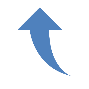 Skąd TVN ma Twoje dane osobowe?Otrzymaliśmy Twoje dane osobowe od uczestnika akcji pod tytułem „Wielkie Gotowanie” („Akcja”), który dokonał zgłoszenia do udziału w Akcji dostępnego na stronie internetowej www.tvn.pl/wielkiegotowanie oraz utrwalił  Twoje dane osobowe, w szczególności Twój wizerunek w materiale audiowizualnym zarejestrowanym z wykorzystaniem  urządzenia, które będzie miało połączenie z aplikacją Zoom Cloud Meetings podczas Akcji (dalej „Materiał”). Nagranie Twojej twarzy  lub sylwetki to dla nas dane osobowe, czyli informacje, które pozwalają Cię odróżnić od innych uczestników.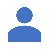 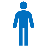 Twoje dane osobowe zostały przekazane TVN, ponieważ wziąłeś udział w łączeniu się na żywo Uczestnika z Organizatorem podczas Akcji.Jaki jest cel i podstawa przetwarzania Twoich danych osobowych przez TVN?TVN przetwarza Twoje dane osobowe w postaci wizerunku  na podstawie prawnie uzasadnionego interesu w celu przeprowadzenia Akcji, emisji, reemisji, rozpowszechniania i promocji Materiału w tym w ramach Akcji oraz w ramach audycji telewizyjnych emitowanych w programach podmiotów z Grupy TVN (dalej „Audycje”) (w tym w Internecie) oraz udostępniania Materiału w social mediach należących do kanałów Grupy TVN, a także w związku z  przechowywaniem takich nagrań w celach archiwalnych. Twoje dane osobowe, w szczególności wizerunek, mogą być także przetwarzane na potrzeby promocji oraz budowania wizerunku TVN, w związku z rozpowszechnianiem Materiału w ramach Akcji lub Audycji. Twoje dane mogą być też potrzebne dla celów dochodzenia lub obrony przed roszczeniami, dla celów prowadzenia analiz i statystyk, a także zapewnienia rozliczalności (wykazania spełnienia obowiązków wynikających z przepisów prawa). Zbieramy informacje o Tobie, abyś mógł (mogła) wziąć udział w Akcji lub Audycji i pojawić się w telewizji oraz na stronach internetowych.Wykorzystujemy Twoje dane, aby bronić naszych praw i wykonywać obowiązki, jakie nakłada na nas prawo.Czy musisz nam podać TVN swoje dane osobowe?Podanie przez Ciebie danych osobowych jest dobrowolne jednakże niepodanie ich uniemożliwi wzięcie udziału w Akcji. Potrzebujemy nagrania Twojej twarzy, głosu i sylwetki, aby móc przeprowadzić Akcję i korzystać z Materiału, a także abyś mógł (mogła) wystąpić w audycji wyświetlanej w telewizji.Możesz żądać od nas: dostępu do swoich danych osobowych, ich sprostowania, usunięcia, ograniczenia przetwarzania, przenoszenia, a także masz prawo wyrazić sprzeciw wobec przetwarzania Twoich danych osobowych.Jeśli Twoje dane są nieprawidłowe lub niekompletne możesz zażądać ich sprostowania. W takim przypadku możemy ograniczyć przetwarzanie Twoich danych do czasu ustalenia, czy dane są prawidłowe.Jeśli wyrazisz sprzeciw wobec przetwarzania Twoich danych, możesz żądać usunięcia Twoich danych. W takim przypadku możemy ograniczyć przetwarzanie Twoich danych do czasu ustalenia, czy prawnie uzasadnione podstawy są nadrzędne wobec podstawy Twojego sprzeciwu.Jeśli Twoje dane nie są już niezbędne do celów, dla których zostały zebrane lub są przetwarzane niezgodnie z prawem, możesz żądać usunięcia lub ograniczenia przetwarzania danych.Masz prawo wnieść skargę w związku z przetwarzaniem Twoich danych osobowych przez TVN do Prezesa Urzędu Ochrony Danych Osobowych.Kiedy tylko będziesz chciał (chciała) dowiedzieć się, jakie informacje o Tobie ma TVN, z pomocą Twojego rodzica / opiekuna prawnego skontaktuj się z nami.Jeśli informacje, które mamy o Tobie, są nieprawidłowe, powiedz to nam – zmienimy  na poprawne.Możesz też powiedzieć nam, że nie chcesz już, abyśmy znali Twoje imię i nazwisko lub inne informacje o Tobie. Jeśli będziemy mogli – usuniemy te informacje.Jest taki organ, do którego możesz (z pomocą rodzica / opiekuna prawnego) złożyć skargę na to, co robimy z informacjami o Tobie. Jego nazwę zapisaliśmy obok: W jakich sytuacjach możesz się sprzeciwić wobec przetwarzania Twoich danych?Masz  prawo wnieść sprzeciw wobec przetwarzania danych osobowych, gdy:przetwarzanie danych osobowych odbywa się na podstawie prawnie uzasadnionego interesu, lub dla celów statystycznych, a sprzeciw jest uzasadniony Twoją szczególną sytuacją,dane osobowe przetwarzane są na potrzeby marketingu bezpośredniego.Masz jeszcze inne prawa związane z posiadaniem przez nas informacji o Tobie. Poproś rodzica / opiekuna prawnego o pomoc, jeśli  chciałbyś (chciałabyś) dowiedzieć się więcej.Komu udostępniamy Twoje dane osobowe? Możemy udostępnić Twoje dane osobowe:podmiotom z Grupy TVN w celu realizacji celów Akcji;osobom uczestniczącym w procesie realizacji Akcji lub Audycji, np. reżyserom, koordynatorom;podmiotom wspierającym proces produkcji, np. Producentowi, spółkom z Grupy TVN;podmiotom uczestniczącym w nadaniu lub rozpowszechnianiu nagrania Materiału lub Audycji; właściwym organom państwowym, w zakresie bezpośrednio wynikającym z przepisów prawa.Wiele osób pomaga nam w organizacji Akcji i/lub stworzeniu Audycji. Czasem muszą poznać informacje o Tobie, aby przeprowadzić Akcję, nagrać lub rozpowszechnić Audycję, rozpowszechniać Materiał. Będziemy się starać, aby jak najmniej osób dostało te informacje. Jak długo przechowujemy Twoje dane osobowe?TVN przechowuje Twoje dane osobowe przez czas przeprowadzania Akcji, nagrania,  nadawania  i eksploatowania Materiału lub Audycji. Nagrane audycje przechowujemy dla celów archiwalnych przez czas nieokreślony.W przypadku powstania po naszej stronie uzasadnionego przypuszczenia, iż może zaistnieć konieczność dochodzenia lub obrony przed roszczeniami, Twoje dane będą przechowywane przez czas do przedawnienia roszczeń lub przez okres trwania postępowania sądowego, uwzględniając okres egzekwowania wykonania wyroku.Czy przekazujemy Twoje dane do państw spoza Europejskiego Obszaru Gospodarczego?Nagrania Materiału lub Audycji mogą być przekazywane poza terytorium Europejskiego Obszaru Gospodarczego podmiotom trzecim do celów nadań i retransmisji Materiału lub Audycji. Dodatkowo nagrania mogą być przekazywane poza terytorium Europejskiego Obszaru Gospodarczego do spółek z Grupy TVN dla celów dalszych nadań lub retransmisji lub rozpowszechniania Materiału lub Audycji. W takich przypadkach przekazanie danych odbywa się na podstawie tzw.  Standardowych  Klauzul   Umownych zaakceptowanych przez Komisję Europejską. Jeżeli chcesz zapoznać się z treścią standardowych klauzul umownych skontaktuj się z nami pod adresem iod@tvn.pl.Możesz pojawić się w telewizji nie tylko w Polsce, ale także w wielu innych krajach.Czy na podstawie Twoich danych będą podejmowane zautomatyzowane decyzje lub czy będziemy tworzyć Twój profil w oparciu o Twoje dane osobowe?Twoje dane osobowe nie będą wykorzystane do zautomatyzowanego podejmowania decyzji. Nie będziemy także tworzyć profili w oparciu o Twoje dane osobowe.  Nie tworzymy profili wykorzystując Twoje dane.